FICHA DEL PARTICIPANTE 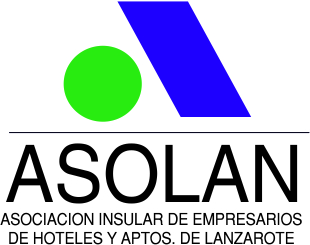     Formación Bonificada 2020PROTECCIÓN DE DATOS                     DATOS DEL CURSODATOS DEL PARTICIPANTEDATOS DE LA  EMPRESAEn cumplimiento de lo establecido en el Reglamento (UE) 2016/679 General de Protección de Datos, le informamos que el responsable del tratamiento es  ASOLAN (ASOCIACIÓN INSULAR DE EMPRESARIOS DE HOTELES Y APARTAMENTOS DE LANZAROTE), C/ Suiza, 15 - local 1    35510   Lanzarote.Sus datos serán tratados con la finalidad de  la inscripción y participación del interesado en el curso elegido entre los organizados por esta entidad, así como para la correcta gestión, ejecución y justificación del mismo conforme a la normativa vigente. La legitimación para el uso de sus datos está basada en el consentimiento del interesado. No se cederán datos a terceros, salvo obligación legal, así como a las entidades públicas y privadas que se encuentren relacionadas directamente con el cumplimiento de la mencionada finalidad. Los datos serán destruidos una vez comunique su baja y/o finalizados los períodos legales de conservación. No se llevarán a cabo transferencias internacionales de datos ni análisis de perfiles, sin embargo, en caso de ser necesarias, sólo se realizarán a entidades bajo la habilitación del acuerdo EEUU-Unión Europea Privacy Shield (más información: https://www.privacyshield.gov/welcome); a entidades que hayan demostrado que cumplen con el nivel de protección y garantías de acuerdo con los parámetros y exigencias previstas en la normativa vigente en materia de protección de datos, como el Reglamento Europeo, o cuando exista un habilitación legal para realizar la transferencia internacional. Estos supuestos podrían darse, por ejemplo, al trabajar en un sistema de carpetas compartidas en aplicaciones como Dropbox, WeTransfer o Google Drive, en cuyo caso, se realizará una transferencia internacional a Estados Unidos bajo la habilitación del acuerdo EEUU-Unión Europea Privacy Shield, anteriormente comentado.   Para la siguiente finalidad, solicitamos su consentimiento expreso marcando la casilla correspondiente:En cumplimiento de lo establecido en el Reglamento (UE) 2016/679 General de Protección de Datos, le informamos que el responsable del tratamiento es  ASOLAN (ASOCIACIÓN INSULAR DE EMPRESARIOS DE HOTELES Y APARTAMENTOS DE LANZAROTE), C/ Suiza, 15 - local 1    35510   Lanzarote.Sus datos serán tratados con la finalidad de  la inscripción y participación del interesado en el curso elegido entre los organizados por esta entidad, así como para la correcta gestión, ejecución y justificación del mismo conforme a la normativa vigente. La legitimación para el uso de sus datos está basada en el consentimiento del interesado. No se cederán datos a terceros, salvo obligación legal, así como a las entidades públicas y privadas que se encuentren relacionadas directamente con el cumplimiento de la mencionada finalidad. Los datos serán destruidos una vez comunique su baja y/o finalizados los períodos legales de conservación. No se llevarán a cabo transferencias internacionales de datos ni análisis de perfiles, sin embargo, en caso de ser necesarias, sólo se realizarán a entidades bajo la habilitación del acuerdo EEUU-Unión Europea Privacy Shield (más información: https://www.privacyshield.gov/welcome); a entidades que hayan demostrado que cumplen con el nivel de protección y garantías de acuerdo con los parámetros y exigencias previstas en la normativa vigente en materia de protección de datos, como el Reglamento Europeo, o cuando exista un habilitación legal para realizar la transferencia internacional. Estos supuestos podrían darse, por ejemplo, al trabajar en un sistema de carpetas compartidas en aplicaciones como Dropbox, WeTransfer o Google Drive, en cuyo caso, se realizará una transferencia internacional a Estados Unidos bajo la habilitación del acuerdo EEUU-Unión Europea Privacy Shield, anteriormente comentado.   Para la siguiente finalidad, solicitamos su consentimiento expreso marcando la casilla correspondiente:SI Autorizo al  envío de ofertas y/o novedades formativas.NO Autorizo al  envío de ofertas y/o novedades formativas.Los interesados podrán ejercitar sus derechos de acceso, rectificación, supresión, limitación del tratamiento y portabilidad dirigiéndose a C/ Suiza, 15 - local 1    35510   Lanzarote. Igualmente, puede presentar una reclamación ante la Agencia Española de Protección de datos si considera que sus derechos han sido vulnerados.Puede consultar la información adicional y detallada sobre Protección de Datos solicitándolo por escrito en el propio Centro.Los interesados podrán ejercitar sus derechos de acceso, rectificación, supresión, limitación del tratamiento y portabilidad dirigiéndose a C/ Suiza, 15 - local 1    35510   Lanzarote. Igualmente, puede presentar una reclamación ante la Agencia Española de Protección de datos si considera que sus derechos han sido vulnerados.Puede consultar la información adicional y detallada sobre Protección de Datos solicitándolo por escrito en el propio Centro.FECHA: FIRMA DEL TRABAJADOR:FIRMA DEL TRABAJADOR:DENOMINACIÓN DE LA ACIÓN FORMATIVA: DENOMINACIÓN DE LA ACIÓN FORMATIVA: DENOMINACIÓN DE LA ACIÓN FORMATIVA: DENOMINACIÓN DE LA ACIÓN FORMATIVA: NÚMERO DE LA ACCIÓN FORMATIVA: NÚMERO DE LA ACCIÓN FORMATIVA: NÚMERO DEL GRUPO: NÚMERO DEL GRUPO: FECHA DE INICIO: FECHA DE FINALIZACIÓN: FECHA DE FINALIZACIÓN: MODALIDAD: MODALIDAD: APELLIDOS: APELLIDOS: NOMBRE: NOMBRE: NOMBRE: NOMBRE: NOMBRE: N.I.F.: Nº AFILIACIÓN S.S.: Nº AFILIACIÓN S.S.: Nº AFILIACIÓN S.S.: Nº AFILIACIÓN S.S.: Nº AFILIACIÓN S.S.: Nº AFILIACIÓN S.S.: Nº AFILIACIÓN S.S.: DIRECCIÓN: DIRECCIÓN: DIRECCIÓN: DIRECCIÓN: C.P.: C.P.: C.P.: POBLACIÓN: POBLACIÓN: POBLACIÓN: POBLACIÓN: POBLACIÓN: PROVINCIA: PROVINCIA: PROVINCIA: PROVINCIA: PROVINCIA: PROVINCIA: PROVINCIA: PROVINCIA: TELÉFONO: TELÉFONO: MAIL: MAIL: MAIL: FECHA NACIMIENTO:FECHA NACIMIENTO:FECHA NACIMIENTO:FECHA NACIMIENTO:SEXO:  SEXO:  HOMBREHOMBREHOMBREHOMBREMUJERMUJERMUJERMUJERMUJERDISCAPACIDAD:    DISCAPACIDAD:    DISCAPACIDAD:    DISCAPACIDAD:    FECHA NACIMIENTO:FECHA NACIMIENTO:FECHA NACIMIENTO:FECHA NACIMIENTO:SEXO:  SEXO:  HOMBREHOMBREHOMBREHOMBREMUJERMUJERMUJERMUJERMUJERSÍNOESTUDIOSESTUDIOSESTUDIOSSIN ESTUDIOSSIN ESTUDIOSSIN ESTUDIOSSIN ESTUDIOSSIN ESTUDIOSSIN ESTUDIOSSIN ESTUDIOSSIN ESTUDIOSSIN ESTUDIOSSIN ESTUDIOSSIN ESTUDIOSARQUITECTO TÉCNICO O INGENIERO TÉCNICO O DIPLOMADOARQUITECTO TÉCNICO O INGENIERO TÉCNICO O DIPLOMADOARQUITECTO TÉCNICO O INGENIERO TÉCNICO O DIPLOMADOARQUITECTO TÉCNICO O INGENIERO TÉCNICO O DIPLOMADOARQUITECTO TÉCNICO O INGENIERO TÉCNICO O DIPLOMADOARQUITECTO TÉCNICO O INGENIERO TÉCNICO O DIPLOMADOARQUITECTO TÉCNICO O INGENIERO TÉCNICO O DIPLOMADOARQUITECTO TÉCNICO O INGENIERO TÉCNICO O DIPLOMADOARQUITECTO TÉCNICO O INGENIERO TÉCNICO O DIPLOMADOARQUITECTO TÉCNICO O INGENIERO TÉCNICO O DIPLOMADOARQUITECTO TÉCNICO O INGENIERO TÉCNICO O DIPLOMADOESTUDIOSESTUDIOSESTUDIOSESTUDIOS PRIMARIOS, EGB O EQUIVALENTEESTUDIOS PRIMARIOS, EGB O EQUIVALENTEESTUDIOS PRIMARIOS, EGB O EQUIVALENTEESTUDIOS PRIMARIOS, EGB O EQUIVALENTEESTUDIOS PRIMARIOS, EGB O EQUIVALENTEESTUDIOS PRIMARIOS, EGB O EQUIVALENTEESTUDIOS PRIMARIOS, EGB O EQUIVALENTEESTUDIOS PRIMARIOS, EGB O EQUIVALENTEESTUDIOS PRIMARIOS, EGB O EQUIVALENTEESTUDIOS PRIMARIOS, EGB O EQUIVALENTEESTUDIOS PRIMARIOS, EGB O EQUIVALENTEARQUITECTO E INGENIERO SUPERIOR O LICENCIADOARQUITECTO E INGENIERO SUPERIOR O LICENCIADOARQUITECTO E INGENIERO SUPERIOR O LICENCIADOARQUITECTO E INGENIERO SUPERIOR O LICENCIADOARQUITECTO E INGENIERO SUPERIOR O LICENCIADOARQUITECTO E INGENIERO SUPERIOR O LICENCIADOARQUITECTO E INGENIERO SUPERIOR O LICENCIADOARQUITECTO E INGENIERO SUPERIOR O LICENCIADOARQUITECTO E INGENIERO SUPERIOR O LICENCIADOARQUITECTO E INGENIERO SUPERIOR O LICENCIADOARQUITECTO E INGENIERO SUPERIOR O LICENCIADOESTUDIOSESTUDIOSESTUDIOSFP I, FP II, BACHILLERATO SUPERIOR, BUP O EQUIVALENTEFP I, FP II, BACHILLERATO SUPERIOR, BUP O EQUIVALENTEFP I, FP II, BACHILLERATO SUPERIOR, BUP O EQUIVALENTEFP I, FP II, BACHILLERATO SUPERIOR, BUP O EQUIVALENTEFP I, FP II, BACHILLERATO SUPERIOR, BUP O EQUIVALENTEFP I, FP II, BACHILLERATO SUPERIOR, BUP O EQUIVALENTEFP I, FP II, BACHILLERATO SUPERIOR, BUP O EQUIVALENTEFP I, FP II, BACHILLERATO SUPERIOR, BUP O EQUIVALENTEFP I, FP II, BACHILLERATO SUPERIOR, BUP O EQUIVALENTEFP I, FP II, BACHILLERATO SUPERIOR, BUP O EQUIVALENTEFP I, FP II, BACHILLERATO SUPERIOR, BUP O EQUIVALENTEARQUITECTO E INGENIERO SUPERIOR O LICENCIADOARQUITECTO E INGENIERO SUPERIOR O LICENCIADOARQUITECTO E INGENIERO SUPERIOR O LICENCIADOARQUITECTO E INGENIERO SUPERIOR O LICENCIADOARQUITECTO E INGENIERO SUPERIOR O LICENCIADOARQUITECTO E INGENIERO SUPERIOR O LICENCIADOARQUITECTO E INGENIERO SUPERIOR O LICENCIADOARQUITECTO E INGENIERO SUPERIOR O LICENCIADOARQUITECTO E INGENIERO SUPERIOR O LICENCIADOARQUITECTO E INGENIERO SUPERIOR O LICENCIADOARQUITECTO E INGENIERO SUPERIOR O LICENCIADOÁREA FUNCIONALÁREA FUNCIONALÁREA FUNCIONALDIRECCIÓNDIRECCIÓNDIRECCIÓNDIRECCIÓNDIRECCIÓNCATEGORÍACATEGORÍACATEGORÍACATEGORÍACATEGORÍACATEGORÍADIRECTIVODIRECTIVODIRECTIVODIRECTIVODIRECTIVODIRECTIVODIRECTIVODIRECTIVODIRECTIVODIRECTIVODIRECTIVOÁREA FUNCIONALÁREA FUNCIONALÁREA FUNCIONALADMINISTRACIÓNADMINISTRACIÓNADMINISTRACIÓNADMINISTRACIÓNADMINISTRACIÓNCATEGORÍACATEGORÍACATEGORÍACATEGORÍACATEGORÍACATEGORÍA   MANDO INTERMEDIO   MANDO INTERMEDIO   MANDO INTERMEDIO   MANDO INTERMEDIO   MANDO INTERMEDIO   MANDO INTERMEDIO   MANDO INTERMEDIO   MANDO INTERMEDIO   MANDO INTERMEDIO   MANDO INTERMEDIO   MANDO INTERMEDIOÁREA FUNCIONALÁREA FUNCIONALÁREA FUNCIONALCOMERCIALCOMERCIALCOMERCIALCOMERCIALCOMERCIALCATEGORÍACATEGORÍACATEGORÍACATEGORÍACATEGORÍACATEGORÍATÉCNICOTÉCNICOTÉCNICOTÉCNICOTÉCNICOTÉCNICOTÉCNICOTÉCNICOTÉCNICOTÉCNICOTÉCNICOÁREA FUNCIONALÁREA FUNCIONALÁREA FUNCIONALMANTENIMIENTOMANTENIMIENTOMANTENIMIENTOMANTENIMIENTOMANTENIMIENTOCATEGORÍACATEGORÍACATEGORÍACATEGORÍACATEGORÍACATEGORÍATRABAJADOR CUALIFICADOTRABAJADOR CUALIFICADOTRABAJADOR CUALIFICADOTRABAJADOR CUALIFICADOTRABAJADOR CUALIFICADOTRABAJADOR CUALIFICADOTRABAJADOR CUALIFICADOTRABAJADOR CUALIFICADOTRABAJADOR CUALIFICADOTRABAJADOR CUALIFICADOTRABAJADOR CUALIFICADOÁREA FUNCIONALÁREA FUNCIONALÁREA FUNCIONALPRODUCCIÓNPRODUCCIÓNPRODUCCIÓNPRODUCCIÓNPRODUCCIÓNCATEGORÍACATEGORÍACATEGORÍACATEGORÍACATEGORÍACATEGORÍATRABAJADOR CON BAJA CUALIFICACIÓNTRABAJADOR CON BAJA CUALIFICACIÓNTRABAJADOR CON BAJA CUALIFICACIÓNTRABAJADOR CON BAJA CUALIFICACIÓNTRABAJADOR CON BAJA CUALIFICACIÓNTRABAJADOR CON BAJA CUALIFICACIÓNTRABAJADOR CON BAJA CUALIFICACIÓNTRABAJADOR CON BAJA CUALIFICACIÓNTRABAJADOR CON BAJA CUALIFICACIÓNTRABAJADOR CON BAJA CUALIFICACIÓNTRABAJADOR CON BAJA CUALIFICACIÓNGRUPO DE COTIZACIÓN :  GRUPO DE COTIZACIÓN :  GRUPO DE COTIZACIÓN :  GRUPO DE COTIZACIÓN :  GRUPO DE COTIZACIÓN :  GRUPO DE COTIZACIÓN :  GRUPO DE COTIZACIÓN :  RAZÓN SOCIAL: RAZÓN SOCIAL: RAZÓN SOCIAL: C.I.F.:C.I.F.:DIRECCIÓN: DIRECCIÓN: C. P.: POBLACIÓN: PROVINCIA: PROVINCIA: CUENTA DE COTIZACIÓN: CUENTA DE COTIZACIÓN: 